              MEDICAL HISTORY AND MEDICATIONS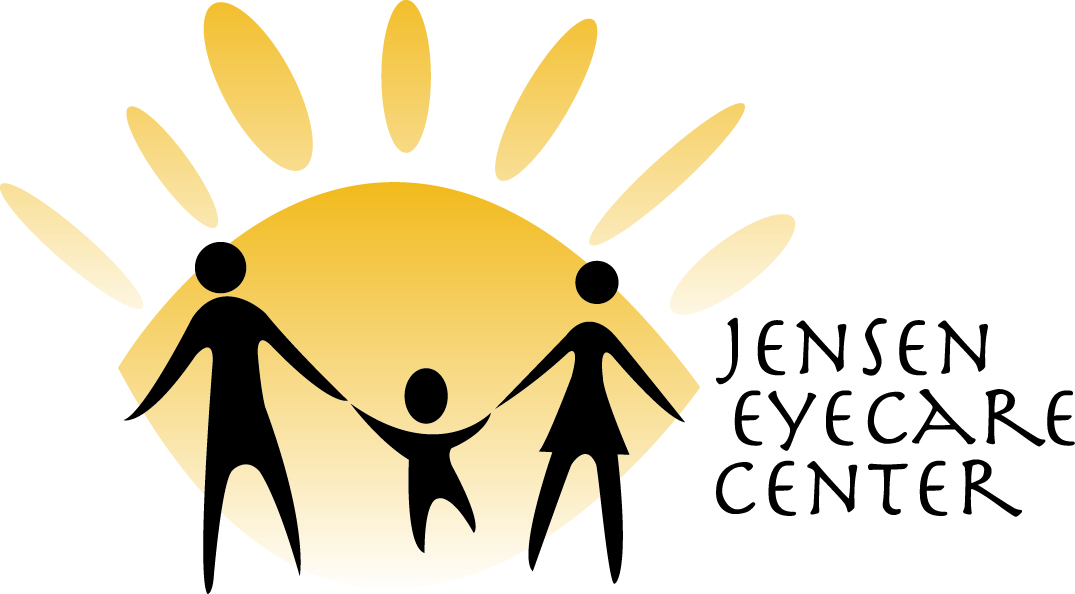 Name:	__________________________________________________________________	Date:_______________________When was your last eye exam?_________________ Where?__________________________________________________________Who is your primary care physician?_____________________________________________ When was last visit?_______________Please list any major surgeries/hospitalizations: _______________________________________________________________________________________________________________________________________________________________________________Please list medication allergies:__________________________________________________________________________________Please list all the medications you are taking – including the dosage (ok to attach medication list):____________________________________________________________________________________________________________________________________________________________________________________________________________________________________________________________________________________________________________________________________Are you having any problems with your present glasses or contacts?____________________________________________________________________________________________________________Are you interested in contact lenses?  ⃝ yes  ⃝ no		      Do you suffer from dry eye?  ⃝ yes  ⃝ noDo you have any other hobby, recreational or occupational visual needs? ________________________________________________Current General Health Conditions:FeverWeight loss/gainHigh Blood PressureStrokeHigh Cholesterol Ears/Nose/ThroatSinus ProblemsAsthmaRespiratory ProblemsGastrointestinalKidneyHIV/AIDSArthritisMuscle/Bone/Joint⃝  yes  ⃝ no⃝  yes  ⃝ no⃝  yes  ⃝ no⃝  yes  ⃝ no⃝  yes  ⃝ no⃝  yes  ⃝ no⃝  yes  ⃝ no⃝  yes  ⃝ no⃝  yes  ⃝ no⃝  yes  ⃝ no⃝  yes  ⃝ no⃝  yes  ⃝ no⃝  yes  ⃝ no⃝  yes  ⃝ noSkinThyroidMigraineSeizuresMultiple SclerosisAnxiety/DepressionPsychiatricDiabetes Type 1Diabetes Type 2Bleeding ProblemsAllergiesDry MouthCancer  _________________Pregnant or Nursing⃝  yes  ⃝ no⃝  yes  ⃝ no⃝  yes  ⃝ no⃝  yes  ⃝ no⃝  yes  ⃝ no⃝  yes  ⃝ no⃝  yes  ⃝ no⃝  yes  ⃝ no⃝  yes  ⃝ no⃝  yes  ⃝ no⃝  yes  ⃝ no⃝  yes  ⃝ no⃝  yes  ⃝ no⃝  yes  ⃝ noOther:___________________________________________________________________________________________________Ocular History:GlaucomaCataractsMacular DegenerationEye InjuryRetinal DiseaseBlindness⃝  yes  ⃝ no ⃝  yes  ⃝ no⃝  yes  ⃝ no ⃝  yes  ⃝ no ⃝  yes  ⃝ no⃝  yes  ⃝ no Strabismus (eye turn)Amblyopia (lazy eye)Diabetic RetinopathyDry EyesGlasses/Contact Lens Correction⃝  yes  ⃝ no ⃝  yes  ⃝ no ⃝  yes  ⃝ no ⃝  yes  ⃝ no ⃝  yes  ⃝ noOther:__________________________________________________________________________________________________Family History:AmblyopiaBlindnessCataractMacular DegenerationRetinal DisorderStrabismus (eye turn)⃝  yes  ⃝ no ⃝  yes  ⃝ no ⃝  yes  ⃝ no ⃝  yes  ⃝ no ⃝  yes  ⃝ no ⃝  yes  ⃝ noArthritisCancer DiabetesThyroid DiseaseHigh Cholesterol High Blood Pressure⃝  yes  ⃝ no ⃝  yes  ⃝ no ⃝  yes  ⃝ no ⃝  yes  ⃝ no ⃝  yes  ⃝ no ⃝  yes  ⃝ noIf “yes,” list the relative with the condition: ________________________________________________________________________________